Hamiltonhill Family Learning Centre: Our Digital Strategy 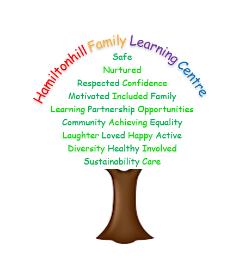 Our Journey…Rational To effectively enhance our planning, teaching and assessment using digital platformsTo ensure our families are engaged in the digital platforms being used within the setting, providing opportunities for parents and carers to contribute to their child’s learning. To provide continuous opportunities for staff to develop their professional learning in the use of digital technologies. How we will achieve this*Questionnaire for parents and carers and children to evaluate using the Seesaw App *Questionnaire for staff to evaluate using the Seesaw App and identify areas for improvement.*Assessment approaches to be added to Seesaw profiles *Organise internet access for iPads (0-3 Rooms)*Identify staff training needs *Review of assessment format used on Seesaw *Review of parental and carer involvement 3-5*Review of parental and carer involvement 0-3How we will measure the impact Impact of digital Strategy Learners: Children actively share their learning and achievements with their parents and carers. Children having high quality interactions with their families and peers about their learning using the digital platform. Children are learning new digital skills, reducing barriers to learning. Children’s attainment will be positively impacted by the use of digital technologies. Families: Families will have direct access to their child’s learning and achievements. Parents and carers have the opportunity to securely contribute to their child’s learning via the digital platforms we use. They will be able share their child’s own achievements and celebrations from home. Families receive effective communication from the nursery which provides them with any relevant information direct to their emails/messenger app. This enables all parents and carers the ability to contribute to their child’s learning and development.  Practitioners: Practitioners are able to record learning as it happens, providing opportunity for extending learning. They are able to moderate learning in true time, as it happens using digital technologies. Staff are gaining confidence in using various digital technologies and learning new skills via CPD training which can lead to enhanced learning opportunities for children.   